INSTRUCTIONS:	Include all sweet potatoes purchased directly from growers, including quantities diverted to other firms. Exclude any sweet potatoes purchased from other shippers or warehouses. Purchases should be reported separately for each State where the sweet potatoes were grown.  Average Prices/Total Dollars paid should represent the first delivery point price and exclude transportation or other costs.  Did this operation purchase any <CROP YEAR> sweet potatoes directly from growers in <HOME STATE>? 			 YES – [Continue]	 NO - [Go to item 2]2.   Did this operation purchase any <CROP YEAR> sweet potatoes directly from growers in States other than < HOME STATE>? 		 YES – [Continue]	 NO - [Go to item Survey Results]      Please specify the State where the purchased sweet potatoes were grown in the blank provided.  Purchases in additional       States should be reported on the back of this form.  Exclude sweet potatoes grown outside the United States.– PLEASE CONTINUE ON REVERSE SIDE –Project Code 195OMB NO. 0535-0002:  Approval expires 6/30/2012OMB NO. 0535-0002:  Approval expires 6/30/2012OMB NO. 0535-0002:  Approval expires 6/30/2012OMB NO. 0535-0002:  Approval expires 6/30/2012OMB NO. 0535-0002:  Approval expires 6/30/2012SWEET POTATO BUYER INQUIRY – Master CopySWEET POTATO BUYER INQUIRY – Master CopySWEET POTATO BUYER INQUIRY – Master CopySWEET POTATO BUYER INQUIRY – Master CopySWEET POTATO BUYER INQUIRY – Master Copy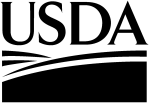 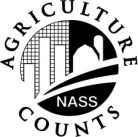  NATIONAL AGRICULTURAL STATISTICS SERVICECalifornia Field OfficeP.O. Box 1258
Sacramento,  CA  958121-800-851-1127 Fax: 1-888-478-5637 nass-ca@nass.usda.govInformation requested in this survey is used to prepare estimates of potato prices.  Under Title 7 of the U.S. Code and CIPSEA (Public Law 107-347), facts about your operation are kept confidential and used only for statistical purposes in combination with similar reports from other producers.  Response is voluntary.California Field OfficeP.O. Box 1258
Sacramento,  CA  958121-800-851-1127 Fax: 1-888-478-5637 nass-ca@nass.usda.govInformation requested in this survey is used to prepare estimates of potato prices.  Under Title 7 of the U.S. Code and CIPSEA (Public Law 107-347), facts about your operation are kept confidential and used only for statistical purposes in combination with similar reports from other producers.  Response is voluntary.Please make corrections to name, address and Zip Code, if necessary.Please make corrections to name, address and Zip Code, if necessary.Please make corrections to name, address and Zip Code, if necessary.SWEET POTATOES PURCHASED DIRECTLY FROM <HOME STATE> FARMERS (include contract and open market sales)Total Quantity Received(Cwt)Average Price Paid(Dollars per Cwt) ORTotal Dollars Paida.  For fresh market…………………….		Cwt.$                       . __  __ OR$                       . __  __ b.  For processing…………………….	Cwt.$                       . __  __ OR$                       . __  __ SWEET POTATOES PURCHASED DIRECTLY FROM ___________________ FARMERS (include contract and open market sales)Total Quantity Received(Cwt)Average Price Paid(Dollars per Cwt) Total Dollars Paida.  For fresh market…………………….		Cwt.$                       . __  __ OR$                       . __  __ b.  For processing…………………….	Cwt.$                       . __  __ OR$                       . __  __ SWEET POTATOES PURCHASED DIRECTLY FROM ___________________ FARMERS (include contract and open market sales)Total Quantity Received(Cwt)Average Price Paid(Dollars per Cwt) Total Dollars Paida.  For fresh market…………………….		Cwt.$                       . __  __ OR$                       . __  __ b.  For processing…………………….	Cwt.$                       . __  __ OR$                       . __  __ According to the Paperwork Reduction Act of 1995, an agency may not conduct or sponsor, and a person is not required to respond to, a collection of information unless it displays a valid OMB control number. The valid OMB number is 0535-0002.  The time required to complete this information collection is estimated to average 15 minutes per response, including the time for reviewing instructions, searching existing data sources, gathering and maintaining the data needed, and completing and reviewing the collection of information.SWEET POTATOES PURCHASED DIRECTLY FROM ___________________ FARMERS (include contract and open market sales)Total Quantity Received(Cwt)Average Price Paid(Dollars per Cwt) Total Dollars Paida.  For fresh market…………………….		Cwt.$                       . __  __ OR$                       . __  __ b.  For processing…………………….	Cwt.$                       . __  __ OR$                       . __  __ SWEET POTATOES PURCHASED DIRECTLY FROM ___________________ FARMERS (include contract and open market sales)Total Quantity Received(Cwt)Average Price Paid(Dollars per Cwt) Total Dollars Paida.  For fresh market…………………….		Cwt.$                       . __  __ OR$                       . __  __ b.  For processing…………………….	Cwt.$                       . __  __ OR$                       . __  __ SWEET POTATOES PURCHASED DIRECTLY FROM ___________________ FARMERS (include contract and open market sales)Total Quantity Received(Cwt)Average Price Paid(Dollars per Cwt) Total Dollars Paida.  For fresh market…………………….		Cwt.$                       . __  __ OR$                       . __  __ b.  For processing…………………….	Cwt.$                       . __  __ OR$                       . __  __ COMMENTS:  SURVEY RESULTS: To receive the complete results of this survey on the release date, go to www.nass.usda.gov/results/.Would you rather have a brief summary mailed to you at a later date?SURVEY RESULTS: To receive the complete results of this survey on the release date, go to www.nass.usda.gov/results/.Would you rather have a brief summary mailed to you at a later date?SURVEY RESULTS: To receive the complete results of this survey on the release date, go to www.nass.usda.gov/results/.Would you rather have a brief summary mailed to you at a later date?SURVEY RESULTS: To receive the complete results of this survey on the release date, go to www.nass.usda.gov/results/.Would you rather have a brief summary mailed to you at a later date?SURVEY RESULTS: To receive the complete results of this survey on the release date, go to www.nass.usda.gov/results/.Would you rather have a brief summary mailed to you at a later date?SURVEY RESULTS: To receive the complete results of this survey on the release date, go to www.nass.usda.gov/results/.Would you rather have a brief summary mailed to you at a later date?SURVEY RESULTS: To receive the complete results of this survey on the release date, go to www.nass.usda.gov/results/.Would you rather have a brief summary mailed to you at a later date?SURVEY RESULTS: To receive the complete results of this survey on the release date, go to www.nass.usda.gov/results/.Would you rather have a brief summary mailed to you at a later date?SURVEY RESULTS: To receive the complete results of this survey on the release date, go to www.nass.usda.gov/results/.Would you rather have a brief summary mailed to you at a later date?SURVEY RESULTS: To receive the complete results of this survey on the release date, go to www.nass.usda.gov/results/.Would you rather have a brief summary mailed to you at a later date?SURVEY RESULTS: To receive the complete results of this survey on the release date, go to www.nass.usda.gov/results/.Would you rather have a brief summary mailed to you at a later date?1 Yes	  3No1 Yes	  3No1 Yes	  3No1 Yes	  3No099099099Respondent Name:  	____________Respondent Name:  	____________Respondent Name:  	____________Respondent Name:  	____________Respondent Name:  	____________9911Phone:  (_____) 		_____9911Phone:  (_____) 		_____9911Phone:  (_____) 		_____9911Phone:  (_____) 		_____9911Phone:  (_____) 		_____9911Phone:  (_____) 		_____9911Phone:  (_____) 		_____9911Phone:  (_____) 		_____ 9910     MM        DD        YY Date:    __ __    __ __    __ __ 9910     MM        DD        YY Date:    __ __    __ __    __ __ 9910     MM        DD        YY Date:    __ __    __ __    __ __ 9910     MM        DD        YY Date:    __ __    __ __    __ __ 9910     MM        DD        YY Date:    __ __    __ __    __ __OFFICE USE ONLYOFFICE USE ONLYOFFICE USE ONLYOFFICE USE ONLYOFFICE USE ONLYOFFICE USE ONLYOFFICE USE ONLYOFFICE USE ONLYOFFICE USE ONLYOFFICE USE ONLYOFFICE USE ONLYOFFICE USE ONLYOFFICE USE ONLYOFFICE USE ONLYOFFICE USE ONLYOFFICE USE ONLYOFFICE USE ONLYOFFICE USE ONLYResponseResponseRespondentRespondentModeModeModeEnum.Eval.ChangeOptional UseOptional UseOptional UseOptional UseOptional UseOptional Use1-Comp2-R3-Inac4-Office Hold5-R – Est6-Inac – Est7-Off Hold – Est8-Known Zero99011-Op/Mgr2-Sp3-Acct/Bkpr4-Partner9-Oth99021-Mail2-Tel3-Face-to-Face4-CATI5-Web6-e-mail7-Fax8-CAPI19-Other1-Mail2-Tel3-Face-to-Face4-CATI5-Web6-e-mail7-Fax8-CAPI19-Other9903098100785921921407407408408990699161-Comp2-R3-Inac4-Office Hold5-R – Est6-Inac – Est7-Off Hold – Est8-Known Zero99011-Op/Mgr2-Sp3-Acct/Bkpr4-Partner9-Oth99021-Mail2-Tel3-Face-to-Face4-CATI5-Web6-e-mail7-Fax8-CAPI19-Other1-Mail2-Tel3-Face-to-Face4-CATI5-Web6-e-mail7-Fax8-CAPI19-Other9903098100785921921S/E NameS/E NameS/E NameS/E NameS/E NameS/E NameS/E Name